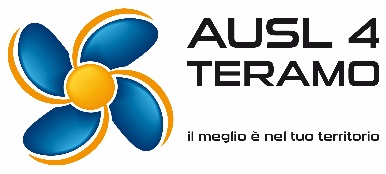 CERTIFICATO MEDICOPER IL DUPLICATO DI PATENTI A-B e C-D-E.Moduli necessari Modulo istanza prestazioni compilato e firmato. (All.1).                           Dichiarazione anamnestica debitamente compilata di proprio pugno da firmare all'atto della visita solo in presenza del medico esaminatore) (All. 2).		         Dichiarazione sottoscritta di presa visione dell’informativa prevista dall’art. 9 paragrafo 2 lett.a e art. 13 del Regolamento UE 679/2016.Documenti necessariDenuncia di smarrimento della patente di guida, da esibire in originale e consegnare in fotocopiaGrado di rifrazione per chi fa uso esclusivo di lenti a contatto solo per il duplicato di patenti C-D-E.Versamento su c/c postale n° 13073648 di € 35,00 per le patenti A-B e € 45,00 per le patenti C-D-E intestati a: ASL Teramo - Unità Operativa Complessa di Medicina Legale.Versamento su c/c postale con codice a barre n.4028 di € 16,00 intestato a Dipartimento dei Trasporti terrestri – Roma. Causale: “Imposta di bollo” (disponibile presso gli Uffici postali).N. 3 foto recenti formato tessera.Un documento d’identità in corso di validità da esibire in originale e consegnare in fotocopia.ORARIO AMBULATORIO MEDICOTUTTI I GIORNI DAL LUNEDI’ AL SABATO DALLE ORE 08.30 ALLE 12.30